INFORMACE K ZÁVODU A PŘIHLÁŠENÍZávod je určen pro děti od 1. třídy až po dospělé.Závodník mladší 15ti let je povinen se v den konání akreditovat v přítomnosti svého zákonného zástupce u stolku pořadatelů v základním stanu, případně při akreditaci odevzdat formulář, na kterém zákonný zástupce stvrzuje svým podpisem, že závodník startuje s plným vědomím zákonného zástupce na vlastní nebezpečí, s plným vědomím druhu a náročnosti závodu. Bez podpisu zákonného zástupce nebude startující do závodu vpuštěn.Přesný časový harmonogram rozběhů dle věkových kategorií zveřejníme na našich webových stránkách v pondělí 15. dubna 2019.JAK SE NA ZÁVODY PŘIHLÁSIT ?PŘIHLÁSÍTE SE ZAPLACENÍM STARTOVNÉHO:Platbou v hotovosti ve výši 100,-Kč na recepci DDM.Otevírací doba recepce DDM (po-čt: 15-19h, pá: 14-18h)NEBOPlatbou na účet DDM (všechny položky musí být vyplněny správně – pozor na variabilní symbol a jméno závodníka).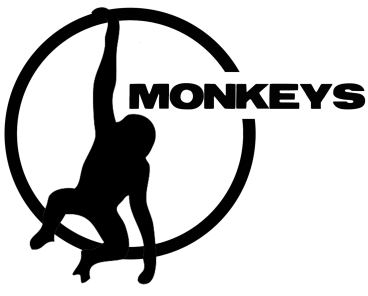 částka: 100,-Kččíslo bankovního účtu DDM: 191 580 510 / 0300variabilní symbol: 26014- do zprávy pro příjemce uveďte jméno závodníka, za kterého je startovné placeno a ročník jeho narozenízpráva pro příjemce: Jan Novák 2007 (příklad)NEBOLze využít přihlášení na místě v den závodu,startovné na místě je 150,-Kč.Startovní listina má omezený počet, proto si raději pospěšte!PROPOZICE ZÁVODUKdy: v sobotu 27. dubna, od 9hKde: v kadaňském lesoparkuzákladní stan - budova za sportovní halouPořadatel: DDM Šuplík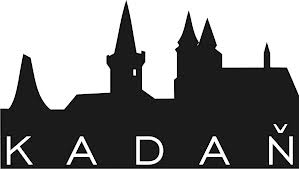 Hlavní rozhodčí: Kateřina BenešováŘeditel závodu: Erik ŠtěrbaVěkové kategorie:Skupina 1: startovní časový úsek:  9h-11h1.třída – 10 let (11 let - na přání zákonného zástupce)délka okruhu: do 1kmSkupina 2: startovní časový úsek:  11h-13h11 let – 15 let / délka okruhu: do 2kmSkupina 3: startovní časový úsek:  13h-15hzávodníci starší 15 let / délka okruhu: nad 2kmStartovní časové úseky jsou orientační, budou přizpůsobeny počtu přihlášených závodníků a ohlášeny do mikrofonu. Před startem další věkové kategorie proběhne vždy krátká pauza pro přestavění okruhu.Doprovod rodičů během závodu je povolen pouzeu SKUPINY 1.Účastník je odměněn za absolvování závodu. Orientační výsledková listina bude zveřejněna do středy 1. května na webových stránkách DDM Šuplík.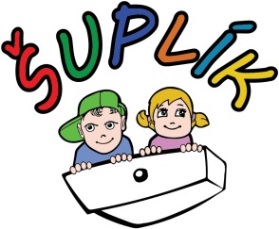 Závodníkům je dovoleno absolvovat okruh vícekrát.